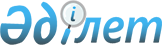 О признании утратившим силу приказ Министра труда и социальной защиты населения Республики Казахстан от 27 октября 2011 года № 381-п "Об утверждении Правил исчисления совокупного дохода лица (семьи), претендующего на участие в третьем направлении Программы занятости 2020"Приказ Министра труда и социальной защиты населения Республики Казахстан от 28 марта 2012 года № 99-ө-м

      В соответствии со статьей 43-1 Закона Республики Казахстан «О нормативных правовых актах», ПРИКАЗЫВАЮ:



      1. Признать утратившим силу приказ Министра труда и социальной защиты населения Республики Казахстан от 27 октября 2011 года № 381-п «Об утверждении Правил исчисления совокупного дохода лица (семьи), претендующего на участие в третьем направлении Программы занятости 2020» (зарегистрированный и Реестре государственной регистрации нормативных правовых актов Республики Казахстан 21 ноября 2011 года за № 7305).



      2. Департаменту занятости населения направить копию приказа в Министерство юстиции Республики Казахстан.



      3. Настоящий приказ вступает в силу со дня подписания.      Министр                                    Г. Абдыкаликова
					© 2012. РГП на ПХВ «Институт законодательства и правовой информации Республики Казахстан» Министерства юстиции Республики Казахстан
				